Dlaczego warto się wybrać na weekendowe warsztaty taneczne beskidy?W naszym artykule znajdziesz odpowiedź na pytanie dlaczego warto wybrać się na weekendowe warsztaty taneczne beskidy. Zachęcamy do lektury.Sposób na odpoczynek? Weekendowe warsztaty taneczne beskidy!Jeżeli chcesz spędzić weekend nietuzinkowo w towarzystwie swoich przyjaciół bądź też koleżanki z daleka od codziennych trosk i stresów z pewnością warto wybrać się na weekendowe warsztaty taneczne Beskidy. Dlaczego to dobry pomysł?Weekend z tańcem - sposób na czas z przyjaciółką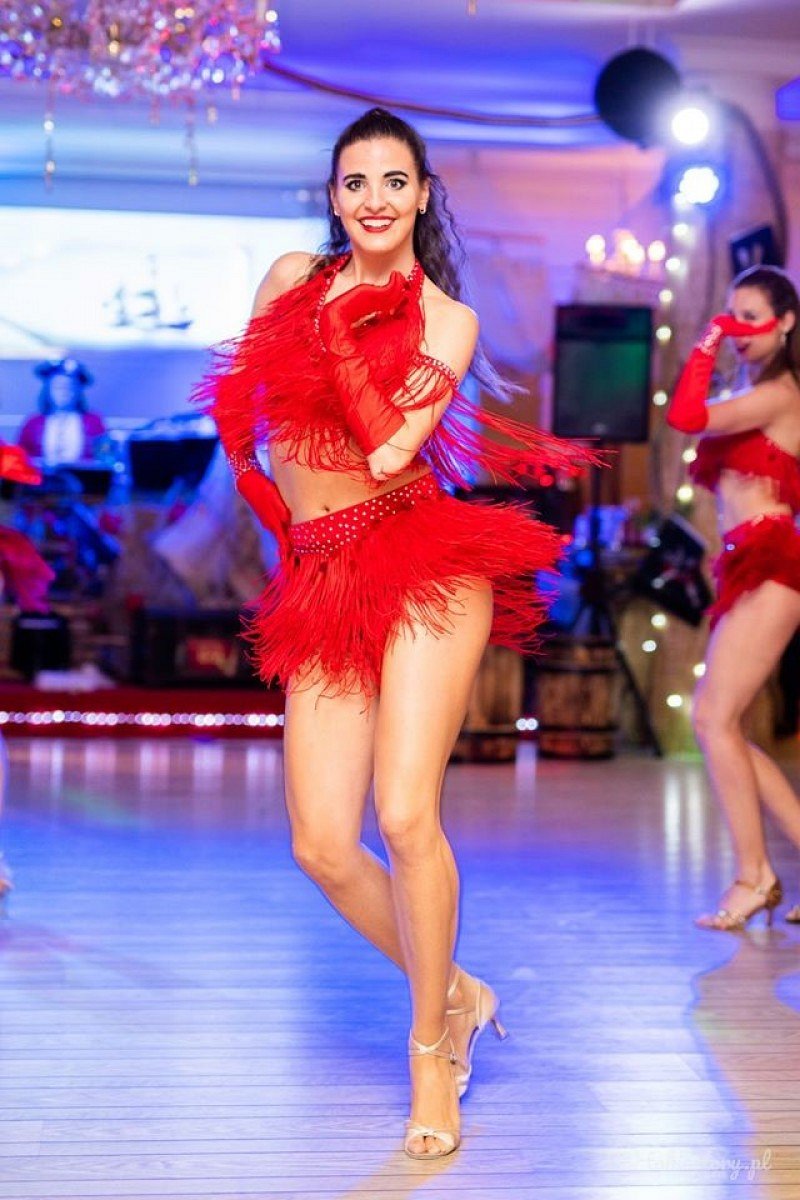 Weekendowe warsztaty taneczne Beskidy, oferują szereg zajęć tanecznych i innych aktywności fizycznych, podczas których nie tylko poczujesz się kobieco i niesamowicie wolno ale także poćwiczysz swoje umiejętności taneczne w miłym towarzystwie poznając kroki wielu styli tanecznych! To doskonały sposób na obudzenie w sobie kobiecości, rozpoczęcie aktywności fizycznej oraz weekend pełen wrażeń w malowniczym miejscu.Weekendowe warsztaty taneczne beskidy w Hotelu OdysWarto zwrócić również uwagę na fakt, iż weekendowe warsztaty taneczne Beskidy to doskonały sposób na rozruszanie swojego ciała a jednocześnie spędzenie czasu z przyjaciółką, mamą, koleżanką czy też przyjacielem. Możecie wspólnie doświadczyć kilku warsztatów tanecznych z zakresu na przykład salsy, dancehall bądź czy latino i stworzyć piękne wspomnienia! Warsztaty odbywają się w Hotelu ODYS, tuż nad jeziorem Żywieckim - widoki zatem będą niesamowite!